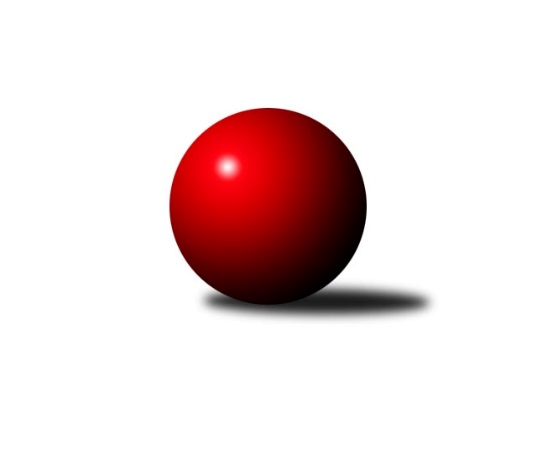 Č.15Ročník 2023/2024	24.5.2024 Mistrovství Prahy 3 2023/2024Statistika 15. kolaTabulka družstev:		družstvo	záp	výh	rem	proh	skore	sety	průměr	body	plné	dorážka	chyby	1.	SK Uhelné sklady B	15	12	1	2	82.5 : 37.5 	(115.0 : 65.0)	2409	25	1727	682	60.4	2.	AC Sparta Praha C	15	10	1	4	71.0 : 49.0 	(104.0 : 76.0)	2400	21	1696	705	60.6	3.	KK Konstruktiva Praha E	14	9	0	5	61.5 : 50.5 	(90.0 : 78.0)	2248	18	1624	625	68.6	4.	SK Uhelné sklady C	13	8	1	4	63.0 : 41.0 	(86.5 : 69.5)	2364	17	1674	690	62.8	5.	SK Žižkov Praha D	14	8	0	6	61.0 : 51.0 	(87.0 : 81.0)	2400	16	1700	700	64.4	6.	SC Olympia Radotín B	14	7	2	5	53.0 : 59.0 	(76.0 : 92.0)	2313	16	1647	666	63.9	7.	TJ Sokol Praha-Vršovice C	14	6	3	5	65.5 : 46.5 	(93.0 : 75.0)	2384	15	1693	691	61.8	8.	VSK ČVUT Praha B	15	7	0	8	60.0 : 60.0 	(91.5 : 88.5)	2317	14	1643	675	70.1	9.	KK Slavia C	14	6	1	7	58.0 : 54.0 	(92.5 : 75.5)	2312	13	1625	687	59.8	10.	TJ Sokol Rudná D	14	5	2	7	52.5 : 59.5 	(79.5 : 88.5)	2313	12	1675	638	79.1	11.	SK Rapid Praha	14	6	0	8	51.5 : 60.5 	(81.5 : 86.5)	2324	12	1661	663	68.6	12.	SK Meteor Praha E	15	5	0	10	51.5 : 68.5 	(83.5 : 96.5)	2279	10	1650	629	69.9	13.	TJ Astra Zahradní Město C	14	4	1	9	45.5 : 66.5 	(67.5 : 100.5)	2267	9	1639	628	76.4	14.	KK Velké Popovice B	15	1	0	14	23.5 : 96.5 	(52.5 : 127.5)	2216	2	1603	613	84Tabulka doma:		družstvo	záp	výh	rem	proh	skore	sety	průměr	body	maximum	minimum	1.	SK Uhelné sklady B	9	8	1	0	54.5 : 17.5 	(72.5 : 35.5)	2372	17	2395	2334	2.	SK Uhelné sklady C	7	6	0	1	40.0 : 16.0 	(49.5 : 34.5)	2295	12	2351	2234	3.	KK Konstruktiva Praha E	7	6	0	1	36.5 : 19.5 	(50.0 : 34.0)	2380	12	2459	2265	4.	SC Olympia Radotín B	8	5	2	1	37.0 : 27.0 	(50.5 : 45.5)	2445	12	2573	2314	5.	AC Sparta Praha C	8	5	1	2	38.5 : 25.5 	(54.0 : 42.0)	2471	11	2520	2419	6.	TJ Sokol Praha-Vršovice C	6	5	0	1	37.0 : 11.0 	(48.5 : 23.5)	2313	10	2360	2258	7.	VSK ČVUT Praha B	7	5	0	2	34.0 : 22.0 	(47.0 : 37.0)	2409	10	2507	2331	8.	SK Žižkov Praha D	7	5	0	2	34.0 : 22.0 	(46.5 : 37.5)	2454	10	2545	2371	9.	SK Meteor Praha E	8	5	0	3	37.0 : 27.0 	(49.5 : 46.5)	2423	10	2454	2379	10.	KK Slavia C	4	4	0	0	23.0 : 9.0 	(34.0 : 14.0)	2347	8	2367	2334	11.	TJ Sokol Rudná D	6	3	1	2	27.0 : 21.0 	(38.5 : 33.5)	2349	7	2473	2216	12.	TJ Astra Zahradní Město C	7	3	1	3	27.5 : 28.5 	(37.0 : 47.0)	2245	7	2330	2093	13.	SK Rapid Praha	8	3	0	5	26.0 : 38.0 	(43.0 : 53.0)	2427	6	2586	2315	14.	KK Velké Popovice B	8	1	0	7	15.0 : 49.0 	(28.0 : 68.0)	2292	2	2404	2171Tabulka venku:		družstvo	záp	výh	rem	proh	skore	sety	průměr	body	maximum	minimum	1.	AC Sparta Praha C	7	5	0	2	32.5 : 23.5 	(50.0 : 34.0)	2390	10	2497	2273	2.	SK Uhelné sklady B	6	4	0	2	28.0 : 20.0 	(42.5 : 29.5)	2419	8	2485	2320	3.	SK Rapid Praha	6	3	0	3	25.5 : 22.5 	(38.5 : 33.5)	2316	6	2489	2150	4.	SK Žižkov Praha D	7	3	0	4	27.0 : 29.0 	(40.5 : 43.5)	2395	6	2558	2264	5.	KK Konstruktiva Praha E	7	3	0	4	25.0 : 31.0 	(40.0 : 44.0)	2226	6	2462	1656	6.	SK Uhelné sklady C	6	2	1	3	23.0 : 25.0 	(37.0 : 35.0)	2368	5	2450	2266	7.	TJ Sokol Praha-Vršovice C	8	1	3	4	28.5 : 35.5 	(44.5 : 51.5)	2394	5	2547	2230	8.	TJ Sokol Rudná D	8	2	1	5	25.5 : 38.5 	(41.0 : 55.0)	2307	5	2456	2190	9.	KK Slavia C	10	2	1	7	35.0 : 45.0 	(58.5 : 61.5)	2308	5	2473	1913	10.	SC Olympia Radotín B	6	2	0	4	16.0 : 32.0 	(25.5 : 46.5)	2287	4	2519	2212	11.	VSK ČVUT Praha B	8	2	0	6	26.0 : 38.0 	(44.5 : 51.5)	2304	4	2510	2210	12.	TJ Astra Zahradní Město C	7	1	0	6	18.0 : 38.0 	(30.5 : 53.5)	2270	2	2403	2169	13.	SK Meteor Praha E	7	0	0	7	14.5 : 41.5 	(34.0 : 50.0)	2255	0	2400	2151	14.	KK Velké Popovice B	7	0	0	7	8.5 : 47.5 	(24.5 : 59.5)	2204	0	2326	2073Tabulka podzimní části:		družstvo	záp	výh	rem	proh	skore	sety	průměr	body	doma	venku	1.	SK Uhelné sklady B	12	10	0	2	67.5 : 28.5 	(96.0 : 48.0)	2397	20 	7 	0 	0 	3 	0 	2	2.	AC Sparta Praha C	13	9	0	4	61.0 : 43.0 	(89.0 : 67.0)	2397	18 	5 	0 	2 	4 	0 	2	3.	KK Konstruktiva Praha E	13	9	0	4	59.5 : 44.5 	(85.0 : 71.0)	2347	18 	6 	0 	1 	3 	0 	3	4.	SK Uhelné sklady C	11	8	1	2	59.0 : 29.0 	(78.5 : 53.5)	2367	17 	6 	0 	0 	2 	1 	2	5.	SC Olympia Radotín B	13	7	2	4	51.0 : 53.0 	(72.0 : 84.0)	2332	16 	5 	2 	1 	2 	0 	3	6.	SK Žižkov Praha D	13	7	0	6	55.0 : 49.0 	(80.0 : 76.0)	2399	14 	4 	0 	2 	3 	0 	4	7.	TJ Sokol Praha-Vršovice C	12	5	2	5	55.5 : 40.5 	(80.0 : 64.0)	2368	12 	4 	0 	1 	1 	2 	4	8.	VSK ČVUT Praha B	13	6	0	7	53.0 : 51.0 	(80.5 : 75.5)	2329	12 	4 	0 	2 	2 	0 	5	9.	TJ Sokol Rudná D	12	5	1	6	46.5 : 49.5 	(69.5 : 74.5)	2335	11 	3 	1 	1 	2 	0 	5	10.	SK Rapid Praha	12	5	0	7	42.5 : 53.5 	(67.5 : 76.5)	2322	10 	2 	0 	5 	3 	0 	2	11.	SK Meteor Praha E	13	5	0	8	46.5 : 57.5 	(73.5 : 82.5)	2297	10 	5 	0 	3 	0 	0 	5	12.	KK Slavia C	10	3	1	6	37.0 : 43.0 	(61.5 : 58.5)	2301	7 	1 	0 	0 	2 	1 	6	13.	TJ Astra Zahradní Město C	12	3	1	8	37.5 : 58.5 	(56.5 : 87.5)	2260	7 	3 	1 	3 	0 	0 	5	14.	KK Velké Popovice B	13	0	0	13	16.5 : 87.5 	(42.5 : 113.5)	2213	0 	0 	0 	6 	0 	0 	7Tabulka jarní části:		družstvo	záp	výh	rem	proh	skore	sety	průměr	body	doma	venku	1.	KK Slavia C	4	3	0	1	21.0 : 11.0 	(31.0 : 17.0)	2368	6 	3 	0 	0 	0 	0 	1 	2.	SK Uhelné sklady B	3	2	1	0	15.0 : 9.0 	(19.0 : 17.0)	2417	5 	1 	1 	0 	1 	0 	0 	3.	AC Sparta Praha C	2	1	1	0	10.0 : 6.0 	(15.0 : 9.0)	2467	3 	0 	1 	0 	1 	0 	0 	4.	TJ Sokol Praha-Vršovice C	2	1	1	0	10.0 : 6.0 	(13.0 : 11.0)	2402	3 	1 	0 	0 	0 	1 	0 	5.	SK Žižkov Praha D	1	1	0	0	6.0 : 2.0 	(7.0 : 5.0)	2495	2 	1 	0 	0 	0 	0 	0 	6.	SK Rapid Praha	2	1	0	1	9.0 : 7.0 	(14.0 : 10.0)	2466	2 	1 	0 	0 	0 	0 	1 	7.	TJ Astra Zahradní Město C	2	1	0	1	8.0 : 8.0 	(11.0 : 13.0)	2287	2 	0 	0 	0 	1 	0 	1 	8.	VSK ČVUT Praha B	2	1	0	1	7.0 : 9.0 	(11.0 : 13.0)	2291	2 	1 	0 	0 	0 	0 	1 	9.	KK Velké Popovice B	2	1	0	1	7.0 : 9.0 	(10.0 : 14.0)	2358	2 	1 	0 	1 	0 	0 	0 	10.	TJ Sokol Rudná D	2	0	1	1	6.0 : 10.0 	(10.0 : 14.0)	2231	1 	0 	0 	1 	0 	1 	0 	11.	KK Konstruktiva Praha E	1	0	0	1	2.0 : 6.0 	(5.0 : 7.0)	1656	0 	0 	0 	0 	0 	0 	1 	12.	SC Olympia Radotín B	1	0	0	1	2.0 : 6.0 	(4.0 : 8.0)	2218	0 	0 	0 	0 	0 	0 	1 	13.	SK Meteor Praha E	2	0	0	2	5.0 : 11.0 	(10.0 : 14.0)	2235	0 	0 	0 	0 	0 	0 	2 	14.	SK Uhelné sklady C	2	0	0	2	4.0 : 12.0 	(8.0 : 16.0)	2376	0 	0 	0 	1 	0 	0 	1 Zisk bodů pro družstvo:		jméno hráče	družstvo	body	zápasy	v %	dílčí body	sety	v %	1.	Jiří Bendl 	SK Uhelné sklady B 	14	/	15	(93%)	22.5	/	30	(75%)	2.	Martin Dubský 	AC Sparta Praha C 	11.5	/	14	(82%)	24.5	/	28	(88%)	3.	Tomáš Sůva 	AC Sparta Praha C 	11	/	15	(73%)	19.5	/	30	(65%)	4.	Adam Vaněček 	SK Žižkov Praha D 	10	/	10	(100%)	18	/	20	(90%)	5.	Pavel Forman 	KK Slavia C 	10	/	10	(100%)	16	/	20	(80%)	6.	Tomáš Turnský 	TJ Astra Zahradní Město C 	10	/	11	(91%)	18	/	22	(82%)	7.	Libuše Zichová 	KK Konstruktiva Praha E 	10	/	12	(83%)	21	/	24	(88%)	8.	Dana Školová 	SK Uhelné sklady B 	10	/	12	(83%)	20	/	24	(83%)	9.	Richard Glas 	VSK ČVUT Praha B 	10	/	12	(83%)	18	/	24	(75%)	10.	Martin Podhola 	SK Rapid Praha  	10	/	14	(71%)	19	/	28	(68%)	11.	Tomáš Rejpal 	VSK ČVUT Praha B 	10	/	14	(71%)	18	/	28	(64%)	12.	Bohumil Fojt 	SK Meteor Praha E 	10	/	14	(71%)	17	/	28	(61%)	13.	Josef Pokorný 	SK Rapid Praha  	9.5	/	14	(68%)	17	/	28	(61%)	14.	David Knoll 	VSK ČVUT Praha B 	9	/	12	(75%)	16.5	/	24	(69%)	15.	Zbyněk Lébl 	KK Konstruktiva Praha E 	9	/	13	(69%)	15.5	/	26	(60%)	16.	Miroslav Kettner 	TJ Sokol Praha-Vršovice C 	9	/	14	(64%)	19	/	28	(68%)	17.	Antonín Tůma 	SK Rapid Praha  	9	/	14	(64%)	17	/	28	(61%)	18.	Daniela Daňková 	SK Uhelné sklady C 	8	/	10	(80%)	14.5	/	20	(73%)	19.	Josef Novotný 	TJ Sokol Praha-Vršovice C 	8	/	10	(80%)	12	/	20	(60%)	20.	Bohumil Bazika 	SK Uhelné sklady C 	8	/	11	(73%)	14.5	/	22	(66%)	21.	Tomáš Rybka 	KK Slavia C 	8	/	14	(57%)	19	/	28	(68%)	22.	Daniel Volf 	TJ Astra Zahradní Město C 	8	/	14	(57%)	11	/	28	(39%)	23.	Zdeněk Mora 	TJ Sokol Rudná D 	7.5	/	13	(58%)	12.5	/	26	(48%)	24.	Jan Červenka 	AC Sparta Praha C 	7.5	/	15	(50%)	17	/	30	(57%)	25.	Bohumír Musil 	KK Konstruktiva Praha E 	7	/	10	(70%)	14.5	/	20	(73%)	26.	Jiří Škoda 	VSK ČVUT Praha B 	7	/	12	(58%)	18	/	24	(75%)	27.	Jiří Hofman 	SK Rapid Praha  	7	/	12	(58%)	15	/	24	(63%)	28.	Eva Kozáková 	SK Uhelné sklady B 	7	/	12	(58%)	14	/	24	(58%)	29.	Pavel Šimek 	SC Olympia Radotín B 	7	/	12	(58%)	12.5	/	24	(52%)	30.	Michal Vorlíček 	KK Slavia C 	7	/	13	(54%)	14	/	26	(54%)	31.	Jana Procházková 	SK Žižkov Praha D 	7	/	14	(50%)	11.5	/	28	(41%)	32.	Stanislav Řádek 	AC Sparta Praha C 	7	/	15	(47%)	16.5	/	30	(55%)	33.	Pavel Brož 	TJ Sokol Praha-Vršovice C 	6.5	/	8	(81%)	10	/	16	(63%)	34.	Michal Mičo 	SK Meteor Praha E 	6.5	/	13	(50%)	11	/	26	(42%)	35.	Milan Perman 	KK Konstruktiva Praha E 	6	/	8	(75%)	9.5	/	16	(59%)	36.	Pavel Černý 	SK Uhelné sklady B 	6	/	9	(67%)	13	/	18	(72%)	37.	Jiří Kuděj 	SK Uhelné sklady C 	6	/	9	(67%)	11	/	18	(61%)	38.	Tomáš Herman 	SK Žižkov Praha D 	6	/	10	(60%)	13.5	/	20	(68%)	39.	Pavel Kratochvíl 	TJ Astra Zahradní Město C 	6	/	10	(60%)	11	/	20	(55%)	40.	Jan Mařánek 	TJ Sokol Rudná D 	6	/	10	(60%)	9	/	20	(45%)	41.	Miloslava Žďárková 	SK Žižkov Praha D 	6	/	11	(55%)	14	/	22	(64%)	42.	Radek Pauk 	SC Olympia Radotín B 	6	/	11	(55%)	12	/	22	(55%)	43.	Lukáš Pelánek 	TJ Sokol Praha-Vršovice C 	6	/	11	(55%)	11	/	22	(50%)	44.	Petra Grulichová 	SK Meteor Praha E 	6	/	12	(50%)	12.5	/	24	(52%)	45.	Miroslav Klabík 	TJ Sokol Praha-Vršovice C 	6	/	13	(46%)	12.5	/	26	(48%)	46.	Květa Dvořáková 	SC Olympia Radotín B 	6	/	13	(46%)	11.5	/	26	(44%)	47.	Luboš Kučera 	TJ Sokol Praha-Vršovice C 	6	/	13	(46%)	10	/	26	(38%)	48.	Ludmila Kaprová 	KK Velké Popovice B 	6	/	14	(43%)	13	/	28	(46%)	49.	Miroslava Martincová 	SK Meteor Praha E 	6	/	15	(40%)	13.5	/	30	(45%)	50.	Zuzana Edlmannová 	SK Meteor Praha E 	5.5	/	9	(61%)	12	/	18	(67%)	51.	Stanislava Švindlová 	KK Konstruktiva Praha E 	5.5	/	13	(42%)	13	/	26	(50%)	52.	Milan Mrvík 	TJ Astra Zahradní Město C 	5.5	/	14	(39%)	13	/	28	(46%)	53.	Zbyněk Sedlák 	SK Uhelné sklady B 	5	/	7	(71%)	11	/	14	(79%)	54.	Miroslav Plachý 	SK Uhelné sklady C 	5	/	7	(71%)	9	/	14	(64%)	55.	Karel Němeček 	TJ Sokol Praha-Vršovice C 	5	/	9	(56%)	12.5	/	18	(69%)	56.	Jana Dušková 	SK Uhelné sklady C 	5	/	9	(56%)	10	/	18	(56%)	57.	Jindra Kafková 	SK Uhelné sklady C 	5	/	9	(56%)	9.5	/	18	(53%)	58.	Milan Drhovský 	TJ Sokol Rudná D 	5	/	9	(56%)	8.5	/	18	(47%)	59.	Karel Novotný 	TJ Sokol Rudná D 	5	/	10	(50%)	11	/	20	(55%)	60.	Jiří Budil 	SK Uhelné sklady B 	5	/	10	(50%)	9.5	/	20	(48%)	61.	Martin Berezněv 	TJ Sokol Rudná D 	5	/	10	(50%)	9	/	20	(45%)	62.	Tomáš Sysala 	AC Sparta Praha C 	5	/	12	(42%)	10	/	24	(42%)	63.	Martin Šimek 	SC Olympia Radotín B 	5	/	13	(38%)	12	/	26	(46%)	64.	Martin Povolný 	SK Meteor Praha E 	5	/	13	(38%)	11	/	26	(42%)	65.	Jaruška Havrdová 	KK Velké Popovice B 	5	/	15	(33%)	12.5	/	30	(42%)	66.	Tomáš Vinš 	KK Velké Popovice B 	4.5	/	14	(32%)	9	/	28	(32%)	67.	Barbora Králová 	SK Žižkov Praha D 	4	/	4	(100%)	6.5	/	8	(81%)	68.	Tomáš Novotný 	TJ Sokol Rudná D 	4	/	5	(80%)	7	/	10	(70%)	69.	Michal Majer 	TJ Sokol Rudná D 	4	/	6	(67%)	8	/	12	(67%)	70.	Přemysl Jonák 	KK Slavia C 	4	/	7	(57%)	10	/	14	(71%)	71.	Renáta Francová 	SC Olympia Radotín B 	4	/	8	(50%)	8	/	16	(50%)	72.	Lidmila Fořtová 	KK Slavia C 	4	/	8	(50%)	7	/	16	(44%)	73.	Petra Šimková 	SC Olympia Radotín B 	4	/	9	(44%)	8	/	18	(44%)	74.	Antonín Knobloch 	SK Uhelné sklady C 	4	/	10	(40%)	8	/	20	(40%)	75.	Pavla Šimková 	SC Olympia Radotín B 	4	/	11	(36%)	10	/	22	(45%)	76.	Jiří Lankaš 	AC Sparta Praha C 	4	/	11	(36%)	8.5	/	22	(39%)	77.	Michal Truksa 	SK Žižkov Praha D 	4	/	12	(33%)	9	/	24	(38%)	78.	Michal Rett 	KK Slavia C 	4	/	13	(31%)	8	/	26	(31%)	79.	Libor Sýkora 	TJ Sokol Praha-Vršovice C 	3	/	4	(75%)	6	/	8	(75%)	80.	Radek Fiala 	TJ Astra Zahradní Město C 	3	/	4	(75%)	5	/	8	(63%)	81.	Petr Zelenka 	TJ Sokol Rudná D 	3	/	6	(50%)	6.5	/	12	(54%)	82.	Olga Brožová 	SK Uhelné sklady B 	3	/	7	(43%)	8	/	14	(57%)	83.	Nikola Zuzánková 	KK Slavia C 	3	/	7	(43%)	6	/	14	(43%)	84.	Tomáš Kuneš 	VSK ČVUT Praha B 	3	/	7	(43%)	6	/	14	(43%)	85.	Kristina Řádková 	AC Sparta Praha C 	3	/	8	(38%)	8	/	16	(50%)	86.	Lubomír Čech 	SK Žižkov Praha D 	3	/	9	(33%)	5.5	/	18	(31%)	87.	Václav Žďárek 	SK Žižkov Praha D 	3	/	9	(33%)	4	/	18	(22%)	88.	Tomáš Novák 	SK Uhelné sklady B 	3	/	10	(30%)	9	/	20	(45%)	89.	Roman Mrvík 	TJ Astra Zahradní Město C 	3	/	12	(25%)	5.5	/	24	(23%)	90.	František Tureček 	TJ Sokol Rudná D 	3	/	13	(23%)	8	/	26	(31%)	91.	Jana Kvardová 	KK Velké Popovice B 	3	/	14	(21%)	7	/	28	(25%)	92.	Miloš Endrle 	SK Uhelné sklady B 	2.5	/	6	(42%)	6	/	12	(50%)	93.	Zdeňka Maštalířová 	KK Slavia C 	2	/	3	(67%)	4	/	6	(67%)	94.	Vlasta Nováková 	SK Uhelné sklady C 	2	/	3	(67%)	3	/	6	(50%)	95.	Richard Stojan 	VSK ČVUT Praha B 	2	/	4	(50%)	3	/	8	(38%)	96.	Karel Bernat 	KK Slavia C 	2	/	5	(40%)	4.5	/	10	(45%)	97.	Jan Kosík 	VSK ČVUT Praha B 	2	/	8	(25%)	4	/	16	(25%)	98.	Jiřina Beranová 	KK Konstruktiva Praha E 	2	/	9	(22%)	4	/	18	(22%)	99.	Jiří Tencar 	VSK ČVUT Praha B 	2	/	10	(20%)	6	/	20	(30%)	100.	Filip Veselý 	TJ Astra Zahradní Město C 	2	/	10	(20%)	3	/	20	(15%)	101.	Pavla Hřebejková 	SK Žižkov Praha D 	1	/	1	(100%)	2	/	2	(100%)	102.	Kateřina Majerová 	SK Žižkov Praha D 	1	/	1	(100%)	2	/	2	(100%)	103.	Jiří Sládek 	KK Slavia C 	1	/	1	(100%)	2	/	2	(100%)	104.	Jitka Kudějová 	SK Uhelné sklady C 	1	/	2	(50%)	2	/	4	(50%)	105.	Miroslav Kochánek 	VSK ČVUT Praha B 	1	/	2	(50%)	2	/	4	(50%)	106.	Tomáš Horáček 	SK Meteor Praha E 	1	/	2	(50%)	2	/	4	(50%)	107.	Roman Tumpach 	SK Uhelné sklady B 	1	/	2	(50%)	2	/	4	(50%)	108.	Petr Švenda 	SK Rapid Praha  	1	/	3	(33%)	2	/	6	(33%)	109.	Tomáš Bek 	KK Velké Popovice B 	1	/	4	(25%)	2	/	8	(25%)	110.	Eliška Fialová 	KK Konstruktiva Praha E 	1	/	5	(20%)	5	/	10	(50%)	111.	Vladimír Dvořák 	SC Olympia Radotín B 	1	/	5	(20%)	1	/	10	(10%)	112.	Renata Antonů 	SK Uhelné sklady C 	1	/	6	(17%)	3	/	12	(25%)	113.	Jana Fojtová 	SK Meteor Praha E 	1	/	7	(14%)	3.5	/	14	(25%)	114.	František Vondráček 	KK Konstruktiva Praha E 	1	/	8	(13%)	3.5	/	16	(22%)	115.	František Pudil 	SK Rapid Praha  	1	/	8	(13%)	3	/	16	(19%)	116.	Petr Valta 	SK Rapid Praha  	1	/	12	(8%)	6.5	/	24	(27%)	117.	Jan Kratochvíl 	KK Velké Popovice B 	1	/	12	(8%)	5	/	24	(21%)	118.	Jaroslav Pecka 	KK Velké Popovice B 	1	/	15	(7%)	4	/	30	(13%)	119.	Martin Smetana 	SK Meteor Praha E 	0.5	/	4	(13%)	1	/	8	(13%)	120.	Petr Kuděj 	SK Uhelné sklady C 	0	/	1	(0%)	1	/	2	(50%)	121.	Martin Tožička 	SK Žižkov Praha D 	0	/	1	(0%)	1	/	2	(50%)	122.	Jaroslav Klíma 	SK Uhelné sklady C 	0	/	1	(0%)	1	/	2	(50%)	123.	Veronika Vojtěchová 	VSK ČVUT Praha B 	0	/	1	(0%)	0	/	2	(0%)	124.	Milan Lukeš 	TJ Sokol Praha-Vršovice C 	0	/	1	(0%)	0	/	2	(0%)	125.	Jaroslav Mařánek 	TJ Sokol Rudná D 	0	/	1	(0%)	0	/	2	(0%)	126.	Marek Tichý 	TJ Astra Zahradní Město C 	0	/	1	(0%)	0	/	2	(0%)	127.	Radek Mora 	TJ Sokol Rudná D 	0	/	1	(0%)	0	/	2	(0%)	128.	František Havlík 	SK Žižkov Praha D 	0	/	1	(0%)	0	/	2	(0%)	129.	Petr Katz 	SK Žižkov Praha D 	0	/	1	(0%)	0	/	2	(0%)	130.	Miloš Dudek 	SC Olympia Radotín B 	0	/	1	(0%)	0	/	2	(0%)	131.	Michal Fořt 	KK Slavia C 	0	/	1	(0%)	0	/	2	(0%)	132.	Jana Beková 	KK Velké Popovice B 	0	/	2	(0%)	0	/	4	(0%)	133.	Jan Seidl 	TJ Astra Zahradní Město C 	0	/	3	(0%)	1	/	6	(17%)	134.	Petr Kopecký 	TJ Astra Zahradní Město C 	0	/	5	(0%)	0	/	10	(0%)	135.	Vojtěch Roubal 	SK Rapid Praha  	0	/	5	(0%)	0	/	10	(0%)	136.	Tomáš King 	VSK ČVUT Praha B 	0	/	8	(0%)	0	/	16	(0%)Průměry na kuželnách:		kuželna	průměr	plné	dorážka	chyby	výkon na hráče	1.	SK Žižkov Praha, 1-2	2439	1715	723	69.0	(406.5)	2.	Radotín, 1-4	2433	1714	719	58.9	(405.6)	3.	Meteor, 1-2	2407	1723	684	65.8	(401.2)	4.	SK Žižkov Praha, 1-4	2371	1688	683	77.5	(395.3)	5.	TJ Sokol Rudná, 1-2	2355	1678	677	74.4	(392.6)	6.	Velké Popovice, 1-2	2354	1687	667	78.1	(392.4)	7.	KK Konstruktiva Praha, 3-6	2310	1664	646	73.4	(385.1)	8.	Zvon, 1-2	2287	1627	660	64.6	(381.2)	9.	KK Slavia Praha, 1-2	2277	1607	669	55.8	(379.5)	10.	Zahr. Město, 1-2	2261	1621	639	72.8	(376.9)	11.	Vršovice, 1-2	2249	1627	622	74.9	(374.9)Nejlepší výkony na kuželnách:SK Žižkov Praha, 1-2SK Žižkov Praha D	2558	10. kolo	Richard Glas 	VSK ČVUT Praha B	465	6. koloVSK ČVUT Praha B	2507	10. kolo	Jiří Škoda 	VSK ČVUT Praha B	463	2. koloTJ Sokol Praha-Vršovice C	2486	8. kolo	Richard Glas 	VSK ČVUT Praha B	462	2. koloVSK ČVUT Praha B	2425	12. kolo	Jiří Škoda 	VSK ČVUT Praha B	452	12. koloVSK ČVUT Praha B	2410	6. kolo	Pavel Forman 	KK Slavia C	451	2. koloVSK ČVUT Praha B	2407	2. kolo	David Knoll 	VSK ČVUT Praha B	450	10. koloVSK ČVUT Praha B	2392	4. kolo	David Knoll 	VSK ČVUT Praha B	450	4. koloVSK ČVUT Praha B	2389	8. kolo	Barbora Králová 	SK Žižkov Praha D	446	10. koloVSK ČVUT Praha B	2331	14. kolo	Tomáš Herman 	SK Žižkov Praha D	445	10. koloSK Uhelné sklady C	2266	12. kolo	Jiří Kuděj 	SK Uhelné sklady C	444	12. koloRadotín, 1-4SC Olympia Radotín B	2573	1. kolo	Karel Němeček 	TJ Sokol Praha-Vršovice C	485	1. koloTJ Sokol Praha-Vršovice C	2547	1. kolo	Jiří Škoda 	VSK ČVUT Praha B	480	7. koloSC Olympia Radotín B	2517	8. kolo	Martin Dubský 	AC Sparta Praha C	464	8. koloSC Olympia Radotín B	2513	15. kolo	Petra Šimková 	SC Olympia Radotín B	459	1. koloSC Olympia Radotín B	2489	11. kolo	Martin Šimek 	SC Olympia Radotín B	457	5. koloKK Slavia C	2473	11. kolo	Martin Šimek 	SC Olympia Radotín B	456	1. koloVSK ČVUT Praha B	2471	7. kolo	Pavel Šimek 	SC Olympia Radotín B	445	10. koloSC Olympia Radotín B	2451	10. kolo	Petra Šimková 	SC Olympia Radotín B	445	3. koloSC Olympia Radotín B	2441	12. kolo	Barbora Králová 	SK Žižkov Praha D	444	15. koloSK Žižkov Praha D	2425	15. kolo	Radek Pauk 	SC Olympia Radotín B	443	8. koloMeteor, 1-2SK Rapid Praha 	2489	9. kolo	Miroslava Martincová 	SK Meteor Praha E	469	9. koloKK Konstruktiva Praha E	2462	7. kolo	Bohumil Fojt 	SK Meteor Praha E	462	7. koloAC Sparta Praha C	2457	11. kolo	Jiří Škoda 	VSK ČVUT Praha B	458	13. koloSK Meteor Praha E	2454	9. kolo	Bohumil Fojt 	SK Meteor Praha E	454	2. koloSK Meteor Praha E	2447	2. kolo	Tomáš Sůva 	AC Sparta Praha C	448	11. koloSK Meteor Praha E	2440	3. kolo	Josef Pokorný 	SK Rapid Praha 	445	9. koloSK Meteor Praha E	2426	7. kolo	Zbyněk Lébl 	KK Konstruktiva Praha E	443	7. koloSK Meteor Praha E	2416	1. kolo	Bohumil Fojt 	SK Meteor Praha E	443	5. koloSK Meteor Praha E	2412	5. kolo	Miloslava Žďárková 	SK Žižkov Praha D	442	5. koloSK Meteor Praha E	2406	13. kolo	Zuzana Edlmannová 	SK Meteor Praha E	439	1. koloSK Žižkov Praha, 1-4SK Rapid Praha 	2586	15. kolo	Adam Vaněček 	SK Žižkov Praha D	491	6. koloSK Žižkov Praha D	2545	2. kolo	Adam Vaněček 	SK Žižkov Praha D	490	3. koloAC Sparta Praha C	2520	15. kolo	Martin Dubský 	AC Sparta Praha C	484	10. koloSC Olympia Radotín B	2519	6. kolo	David Knoll 	VSK ČVUT Praha B	482	9. koloVSK ČVUT Praha B	2510	5. kolo	Tomáš Herman 	SK Žižkov Praha D	482	14. koloAC Sparta Praha C	2501	1. kolo	Pavel Forman 	KK Slavia C	475	10. koloSK Žižkov Praha D	2499	6. kolo	Pavel Forman 	KK Slavia C	472	6. koloTJ Sokol Praha-Vršovice C	2498	15. kolo	Adam Vaněček 	SK Žižkov Praha D	472	2. koloAC Sparta Praha C	2498	12. kolo	Adam Vaněček 	SK Žižkov Praha D	471	1. koloSK Žižkov Praha D	2495	14. kolo	Martin Dubský 	AC Sparta Praha C	470	15. koloTJ Sokol Rudná, 1-2TJ Sokol Rudná D	2473	13. kolo	Jan Mařánek 	TJ Sokol Rudná D	473	9. koloTJ Sokol Rudná D	2465	9. kolo	Jiří Kuděj 	SK Uhelné sklady C	466	9. koloTJ Sokol Rudná D	2436	11. kolo	Pavel Forman 	KK Slavia C	453	4. koloAC Sparta Praha C	2413	14. kolo	Jan Červenka 	AC Sparta Praha C	450	14. koloTJ Astra Zahradní Město C	2403	11. kolo	Tomáš Novotný 	TJ Sokol Rudná D	448	13. koloTJ Sokol Praha-Vršovice C	2395	7. kolo	Tomáš Turnský 	TJ Astra Zahradní Město C	434	11. koloSK Uhelné sklady C	2374	9. kolo	Zdeněk Mora 	TJ Sokol Rudná D	434	7. koloTJ Sokol Rudná D	2371	7. kolo	Zbyněk Sedlák 	SK Uhelné sklady B	432	2. koloTJ Sokol Rudná D	2330	4. kolo	Zdeněk Mora 	TJ Sokol Rudná D	431	11. koloSK Uhelné sklady B	2320	2. kolo	Daniel Volf 	TJ Astra Zahradní Město C	431	11. koloVelké Popovice, 1-2AC Sparta Praha C	2497	13. kolo	Dana Školová 	SK Uhelné sklady B	461	14. koloSK Žižkov Praha D	2471	7. kolo	Adam Vaněček 	SK Žižkov Praha D	456	7. koloSK Uhelné sklady B	2459	14. kolo	František Tureček 	TJ Sokol Rudná D	454	5. koloKK Konstruktiva Praha E	2439	9. kolo	Roman Tumpach 	SK Uhelné sklady B	450	14. koloTJ Sokol Rudná D	2420	5. kolo	Martin Podhola 	SK Rapid Praha 	449	11. koloKK Slavia C	2416	3. kolo	Tomáš Vinš 	KK Velké Popovice B	447	15. koloKK Velké Popovice B	2404	14. kolo	Jaruška Havrdová 	KK Velké Popovice B	442	7. koloSK Rapid Praha 	2381	11. kolo	Ludmila Kaprová 	KK Velké Popovice B	439	14. koloKK Velké Popovice B	2359	13. kolo	Tomáš Sůva 	AC Sparta Praha C	439	13. koloKK Velké Popovice B	2321	11. kolo	Barbora Králová 	SK Žižkov Praha D	438	7. koloKK Konstruktiva Praha, 3-6KK Konstruktiva Praha E	2459	6. kolo	Bohumír Musil 	KK Konstruktiva Praha E	489	12. koloSK Uhelné sklady B	2442	6. kolo	Bohumír Musil 	KK Konstruktiva Praha E	457	1. koloKK Konstruktiva Praha E	2435	8. kolo	Bohumír Musil 	KK Konstruktiva Praha E	456	8. koloKK Konstruktiva Praha E	2431	12. kolo	Libuše Zichová 	KK Konstruktiva Praha E	451	6. koloKK Konstruktiva Praha E	2415	10. kolo	Dana Školová 	SK Uhelné sklady B	444	6. koloSC Olympia Radotín B	2336	4. kolo	Zbyněk Lébl 	KK Konstruktiva Praha E	441	8. koloKK Konstruktiva Praha E	2328	2. kolo	Pavel Forman 	KK Slavia C	435	8. koloKK Konstruktiva Praha E	2326	1. kolo	Libuše Zichová 	KK Konstruktiva Praha E	432	10. koloTJ Sokol Rudná D	2319	10. kolo	Zbyněk Sedlák 	SK Uhelné sklady B	429	6. koloSK Žižkov Praha D	2295	12. kolo	Libuše Zichová 	KK Konstruktiva Praha E	429	4. koloZvon, 1-2SK Uhelné sklady B	2395	9. kolo	Pavel Forman 	KK Slavia C	465	13. koloSK Uhelné sklady B	2391	13. kolo	Jiří Bendl 	SK Uhelné sklady B	454	15. koloSK Uhelné sklady B	2390	1. kolo	Dana Školová 	SK Uhelné sklady B	451	9. koloKK Slavia C	2384	13. kolo	Pavel Černý 	SK Uhelné sklady B	449	13. koloSK Uhelné sklady B	2382	5. kolo	Eva Kozáková 	SK Uhelné sklady B	443	5. koloSK Uhelné sklady B	2381	12. kolo	Jiří Bendl 	SK Uhelné sklady B	441	11. koloSK Uhelné sklady B	2369	3. kolo	Dana Školová 	SK Uhelné sklady B	440	15. koloTJ Astra Zahradní Město C	2366	14. kolo	Michal Mičo 	SK Meteor Praha E	435	12. koloSK Uhelné sklady B	2360	15. kolo	Eva Kozáková 	SK Uhelné sklady B	435	3. koloSK Uhelné sklady C	2351	14. kolo	Radek Fiala 	TJ Astra Zahradní Město C	434	14. koloKK Slavia Praha, 1-2KK Slavia C	2367	14. kolo	Jiří Sládek 	KK Slavia C	436	14. koloKK Slavia C	2343	15. kolo	Pavel Forman 	KK Slavia C	425	15. koloKK Slavia C	2343	9. kolo	Pavel Forman 	KK Slavia C	424	9. koloKK Slavia C	2334	5. kolo	Pavel Forman 	KK Slavia C	423	7. koloKK Slavia C	2308	7. kolo	Tomáš Rybka 	KK Slavia C	420	14. koloVSK ČVUT Praha B	2250	15. kolo	Nikola Zuzánková 	KK Slavia C	416	5. koloTJ Sokol Praha-Vršovice C	2230	5. kolo	Tomáš Rybka 	KK Slavia C	410	5. koloSK Meteor Praha E	2217	14. kolo	Nikola Zuzánková 	KK Slavia C	409	7. koloTJ Astra Zahradní Město C	2208	9. kolo	Pavel Forman 	KK Slavia C	404	14. koloSK Uhelné sklady C	2170	7. kolo	Radek Fiala 	TJ Astra Zahradní Město C	404	9. koloZahr. Město, 1-2TJ Astra Zahradní Město C	2453	15. kolo	Bohumil Bazika 	SK Uhelné sklady C	447	1. koloSK Uhelné sklady C	2415	1. kolo	Radek Fiala 	TJ Astra Zahradní Město C	444	15. koloAC Sparta Praha C	2350	6. kolo	Martin Dubský 	AC Sparta Praha C	443	6. koloTJ Astra Zahradní Město C	2330	10. kolo	Tomáš Turnský 	TJ Astra Zahradní Město C	442	1. koloTJ Sokol Praha-Vršovice C	2321	12. kolo	Bohumil Fojt 	SK Meteor Praha E	437	8. koloTJ Astra Zahradní Město C	2296	3. kolo	Miroslava Martincová 	SK Meteor Praha E	433	8. koloTJ Astra Zahradní Město C	2283	8. kolo	Pavel Kratochvíl 	TJ Astra Zahradní Město C	432	6. koloTJ Astra Zahradní Město C	2283	6. kolo	Tomáš Turnský 	TJ Astra Zahradní Město C	432	10. koloSK Meteor Praha E	2277	8. kolo	Antonín Knobloch 	SK Uhelné sklady C	431	1. koloTJ Astra Zahradní Město C	2266	12. kolo	Roman Mrvík 	TJ Astra Zahradní Město C	423	10. koloVršovice, 1-2TJ Sokol Praha-Vršovice C	2360	6. kolo	Libor Sýkora 	TJ Sokol Praha-Vršovice C	433	14. koloTJ Sokol Praha-Vršovice C	2339	9. kolo	Karel Němeček 	TJ Sokol Praha-Vršovice C	427	9. koloAC Sparta Praha C	2332	2. kolo	Josef Novotný 	TJ Sokol Praha-Vršovice C	426	6. koloTJ Sokol Praha-Vršovice C	2325	13. kolo	Adam Vaněček 	SK Žižkov Praha D	421	9. koloTJ Sokol Praha-Vršovice C	2318	11. kolo	Tomáš Sůva 	AC Sparta Praha C	418	2. koloTJ Sokol Praha-Vršovice C	2305	14. kolo	Karel Němeček 	TJ Sokol Praha-Vršovice C	417	2. koloTJ Sokol Praha-Vršovice C	2299	4. kolo	Luboš Kučera 	TJ Sokol Praha-Vršovice C	408	14. koloSK Žižkov Praha D	2264	9. kolo	Miroslav Klabík 	TJ Sokol Praha-Vršovice C	408	13. koloTJ Sokol Praha-Vršovice C	2258	2. kolo	Pavel Brož 	TJ Sokol Praha-Vršovice C	407	9. koloSC Olympia Radotín B	2218	14. kolo	Libor Sýkora 	TJ Sokol Praha-Vršovice C	405	4. koloČetnost výsledků:	8.0 : 0.0	3x	7.0 : 1.0	18x	6.5 : 1.5	2x	6.0 : 2.0	26x	5.5 : 2.5	2x	5.0 : 3.0	17x	4.5 : 3.5	1x	4.0 : 4.0	6x	3.0 : 5.0	4x	2.5 : 5.5	1x	2.0 : 6.0	17x	1.0 : 7.0	8x